Сведения о доходах, расходах, об имуществе и обязательствах имущественного характера, представленные должностными лицами федерального казенного образовательного учреждения среднего профессионального образования «Кинешемский технологический техникум-интернат» Министерства труда и социальной защиты Российской Федерации за отчетный период с 1 января 2012 года по 31 декабря 2012 года, подлежащих размещению на официальном сайте ФКОУ СПО «КТТИ» Минтруда России в соответствии с приказом Минтруда России №223н от 27 мая 2013г., Приказом Минтруда России №240н от 5 июля 2013 г.                 В.Н. Громов       «28» августа 2013 год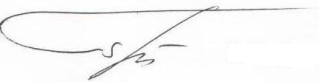              (подпись)                                          (ФИО руководителя)                         (дата)фамилия, имя, отчестводолжностьобщая сумма декларированного дохода за 2012 г. (руб.)перечень объектов недвижимого имущества, принадлежащих на праве собственности или находящихся в пользованииперечень объектов недвижимого имущества, принадлежащих на праве собственности или находящихся в пользованииперечень объектов недвижимого имущества, принадлежащих на праве собственности или находящихся в пользованииперечень транспортных средств, принадлежащих на праве собственности (вид, марка)сведения об источниках полученных средств, за счет которых совершена сделка по приобретению объектов недвижимого имущества, транспортных средств, ценных бумаг, акций (долей участия, паев в уставных (складочных) капиталов организаций)*фамилия, имя, отчестводолжностьобщая сумма декларированного дохода за 2012 г. (руб.)вид объектов недвижимостиплощадь (кв.м)страна расположенияперечень транспортных средств, принадлежащих на праве собственности (вид, марка)сведения об источниках полученных средств, за счет которых совершена сделка по приобретению объектов недвижимого имущества, транспортных средств, ценных бумаг, акций (долей участия, паев в уставных (складочных) капиталов организаций)*Алексеева Татьяна Сергеевнаглавный бухгалтер853699,00---Автомобиль легковой Сузуки свифт-Векшинская Нина Павловназаместитель директора по учебной работе130626,54квартира (общая долевая собственность ½)квартира (безвозмездное пользование) 82,044,8Российская ФедерацияРоссийская ФедерацияАвтомобиль легковой ХОНДА CR-V-супруг1345953,24квартира (общая долевая собственность ½)квартира (общая долевая собственность ½)земельный участок (безвозмездное пользование)квартира (безвозмездное пользование)82,077,9600,0064,4Российская ФедерацияРоссийская ФедерацияРоссийская ФедерацияРоссийская Федерация--несовершеннолетний ребенок-квартира (безвозмездное пользование)82,00Российская Федерация--Журина Марина Владимировназаместитель директора по воспитательной работе824939,00земельный участок (индивидуальная собственность)жилой дом (индивидуальная собственность)400,0060,00Российская ФедерацияРоссийская Федерация--супруг250000,00жилой дом (безвозмездное пользование)60,00Российская ФедерацияАвтомобиль легковой Фиат Добло-Труфанов Игорь Алексеевичзаместитель директора по административно-хозяйственной работе1760594,00квартира (индивидуальная собственность)квартира (индивидуальная собственность)квартира (индивидуальная собственность)65,0065,3039,00Российская ФедерацияРоссийская ФедерацияРоссийская ФедерацияЛегковой автомобиль Шкода Октавиа-супруга96000,00квартира (безвозмездное пользование)65,3Российская Федерация--несовершеннолетний ребенок-квартира (безвозмездное пользование)65,3Российская Федерация--Яблоков Александр Львовичзаместитель директора по производственной работе1047941,24земельный участок (индивидуальная собственность)жилой дом (индивидуальная собственность)квартира (индивидуальная собственность)гараж (индивидуальная собственность)613,0060,452,424,0Российская ФедерацияРоссийская ФедерацияРоссийская ФедерацияРоссийская ФедерацияАвтомобиль легковой Сузуки Гранд ВитараНадувная лодка «NISSAMARAN» NM 320 TR-